Fermentation to form bioethanolMany possibilitiesA: Just ferment a carbohydrate to study fermentationChop a ripe pear or apple or other fruit into small pieces.Add the pieces to a flask.Cover in water.Add a spatula of dried yeast.Put a single holed stopper in flask and hose leading into a beaker of water. (This is to direct CO2 evolved into the water as evidence of gas evolution.)Sit flask on window sill or in water bath set on 35 0C. See diagram.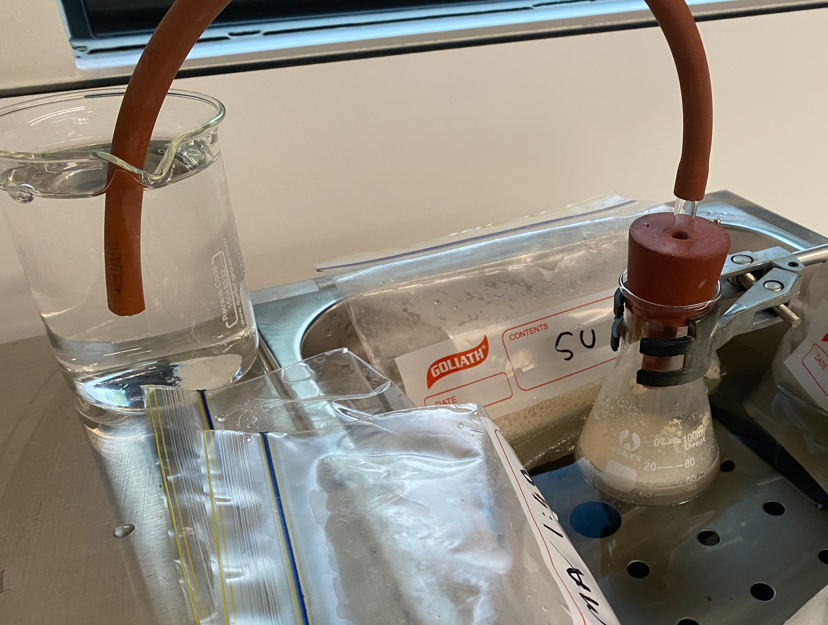 B: distil the liquid to demonstrate distillation and to obtain a sample of ethanol.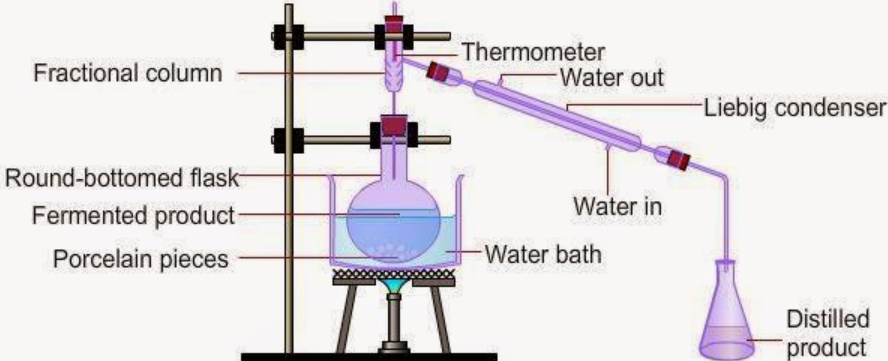 C: Make this an investigationCompare the rate of fermentation of different sugars eg same procedure but try sucrose, maltose, lactose, paper and cellulase etc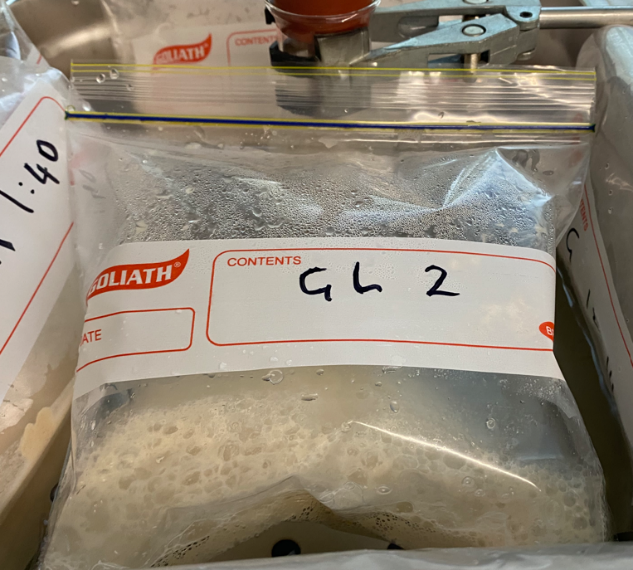 Can be done in a bag – see belowD: Try varying the temperature, concentrations etc Can can the rate of bubbling to compare reaction rates.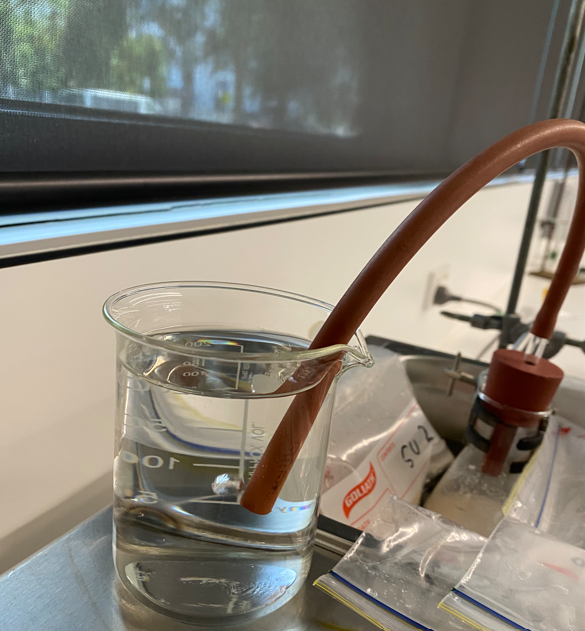 